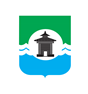 28.12.2021 года № 255РОССИЙСКАЯ ФЕДЕРАЦИЯИРКУТСКАЯ ОБЛАСТЬДУМА БРАТСКОГО РАЙОНАРЕШЕНИЕО внесении изменений в решение Думы Братского района от 28.04.2015 года № 38 «Об утверждении перечня мест, запрещенных для посещения детьми, а также перечня мест, запрещенных для посещения детьми в ночное время без сопровождения родителей (лиц, их заменяющих) или лиц, осуществляющих мероприятия с участием детей в Братском районе»В целях актуализации перечня мест, запрещенных для посещения детьми, а также перечня мест, запрещенных для посещения детьми в ночное время без сопровождения родителей (лиц, их заменяющих) или лиц, осуществляющих мероприятия с участием детей в Братском районе, на основании рекомендаций экспертной комиссии по определению мест, запрещенных для посещения детьми, а также мест, запрещенных для посещения в ночное время без сопровождения родителей (лиц их заменяющих) или лиц, осуществляющих мероприятия с участием детей в Братском районе, утвержденной постановлением мэра Братского района от 18.11.2021 года № 682, в соответствии с Законом Иркутской области от 05.03. № 7-ОЗ «Об отдельных мерах по защите детей от факторов, негативно влияющих на их физическое, интеллектуальное, психическое и нравственное развитие в Иркутской области», руководствуясь статьями 30, 46 Устава муниципального образования «Братский район», Дума Братского районаРЕШИЛА:1. Внести изменения в приложение № 1 к решению Думы Братского района от 28.04.2015 года № 38 «Об утверждении перечня мест, запрещенных для посещения детьми, а также перечня мест, запрещенных для посещения детьми в ночное время без сопровождения родителей (лиц, их заменяющих) или лиц, осуществляющих мероприятия с участием детей в Братском районе», изложив его в новой редакции (Приложение № 1).2. Внести изменения в приложение № 2 к решению Думы Братского района от 28.04.2015 года № 38 «Об утверждении перечня мест, запрещенных для посещения детьми, а также перечня мест, запрещенных для посещения детьми в ночное время без сопровождения родителей (лиц, их заменяющих) или лиц, осуществляющих мероприятия с участием детей в Братском районе», изложив его в новой редакции (Приложение №2).3. Настоящее решение подлежит официальному опубликованию в газете «Братский район» и размещению на официальном сайте администрации муниципального образования «Братский район» - www.bratsk-raion.ru.4. Настоящее решение вступает в силу с момента его официального опубликования.5. Контроль за исполнением настоящего решения возложить на постоянную депутатскую комиссию по социально-культурной сфере и правовой защите Думы Братского района.Приложение № 1к решению Думы Братского района от 28.12.2021 года № 255ПЕРЕЧЕНЬ МЕСТ, ЗАПРЕЩЕННЫХ ДЛЯ ПОСЕЩЕНИЯ ДЕТЬМИ БЕЗ СОПРОВОЖДЕНИЯ РОДИТЕЛЕЙ (ЛИЦ ИХ ЗАМЕЩАЮЩИХ) ИЛИ ЛИЦ, ОСУЩЕСТВЛЯЮЩИХ МЕРОПРИЯТИЯ С УЧАСТИЕМ ДЕТЕЙ В БРАТСКОМ РАЙОНЕ1. Магазины, киоски, торговые павильоны, осуществляющие розничную продажу только алкогольной продукции, а также, осуществляющих розничную продажу разливных напитков (пива), расположенные на территории МО «Братский район».  2. Места, нахождение в которых может причинить вред здоровью детей, их физическому, интеллектуальному, психическому, духовному и нравственному развитию:2.1. Коллекторы2.2. Теплотрассы2.3. Канализационные люки (колодцы)2.4. Свалки2.5. Мусорные полигоны2.6. Строительные площадки2.7. Незавершенные строительные объекты2.8. Крыши2.9. Чердаки2.10. Подвалы2.11. Лифтовые и иные шахты2.12. Опоры телефонной связи, телевышки и т.д.2.13. ЭлектроподстанцииПриложение № 2к решению Думы Братского района от 28.12.2021 года № 255ПЕРЕЧЕНЬ МЕСТ, ЗАПРЕЩЕННЫХ ДЛЯ ПОСЕЩЕНИЯ ДЕТЬМИ В НОЧНОЕ ВРЕМЯ БЕЗ СОПРОВОЖДЕНИЯ РОДИТЕЛЕЙ (ЛИЦ ИХ ЗАМЕЩАЮЩИХ) ИЛИ ЛИЦ, ОСУЩЕСТВЛЯЮЩИХ МЕРОПРИЯТИЯ С УЧАСТИЕМ ДЕТЕЙ В БРАТСКОМ РАЙОНЕ30. Магазины, киоски, торговые павильоны, осуществляющие круглосуточную розничную продажу алкогольной и табачной продукции, расположенные на территории МО «Братский район».  Председатель Думы Братского района _________________ С.В. КоротченкоМэр Братского района _________________А.С. Дубровин№п/пНазвание объектаАдрес объектаОтветственное лицо на данном объекте (Ф.И.О., должность)Основной вид деятельности объектаРекомендации запрета посещения объекта несовершеннолетними1.Общественные места, в том числе улицы, стадионы, парки, скверы, расположенные на территории муниципального образования «Братский район»МО «Братский район», территория сельских поселений Братского районаМэр Братского района, Главы сельских поселенийОбщественные  местаДля несовершеннолетних запрет нахождения в ночное время без сопровождения родителей, или законных представителей, лиц осуществляющих мероприятия с участием детей.2. Подъезды жилых домов, тамбуры, коридоры общежитий расположенные на территории муниципального образования «Братский район», в сельских поселениях Братского районаМО «Братский район», территория сельских поселений Братского районаМэр Братского района, Главы сельских поселенийОбщественные  местаДля несовершеннолетних запрет нахождения в ночное время без сопровождения родителей, или законных представителей, лиц осуществляющих мероприятия с участием детей.3.Транспортные средства общего пользования, которые передвигаются по территории Братского районаМО «Братский район», территория сельских поселений Братского районаМэр Братского района, Главы сельских поселенийОбщественные  местаДля несовершеннолетних запрет нахождения в ночное время без сопровождения родителей, или законных представителей, лиц осуществляющих мероприятия с участием детей.4.Иные общественные места (участки территорий, помещения, предназначенные для целей отдыха, проведения досуга либо для повседневной жизнедеятельности людей, находящиеся в государственной, муниципальной или частной собственности и доступные для посещения всеми желающими лицами) - детские и спортивные площадки, территории рынков, автостоянки, автозаправочные комплексы и станции, автомойки, железнодорожные вокзалы, автовокзалы, автостанции, аэропорт, остановочные пункты и другие объекты транспортной инфраструктуры, гаражные и дачные кооперативы, места массового отдыха на воде, водоемы и их берега, пляжи, мосты, кладбища, лесопарковые зоны, расположенные на территории МО «Братский район»МО «Братский район», территория сельских поселений Братского районаМэр Братского района, Главы сельских поселенийОбщественные  местаДля несовершеннолетних запрет нахождения в ночное время без сопровождения родителей, или законных представителей, лиц осуществляющих мероприятия с участием детей.5. Кобляковоское сельское поселение5. Кобляковоское сельское поселение5. Кобляковоское сельское поселение5. Кобляковоское сельское поселение5. Кобляковоское сельское поселение5. Кобляковоское сельское поселение5.1.Магазин «Саардана»(круглосуточный)с. Кобляково ул. Погодаева, д. 1 «а»ИП Моргун В.И.Розничная торговляДля несовершеннолетних запрет нахождения в ночное время без сопровождения родителей, или законных представителей, лиц осуществляющих мероприятия с участием детей.5.3.МКУК «Кобляковский КДЦ Братского района»с. Кобляково ул. Наймушина, д. 11Директор Бабич Ж.А.ДосуговаяДля несовершеннолетних запрет нахождения в ночное время без сопровождения родителей, или законных представителей, лиц осуществляющих мероприятия с участием детей.5.4.Бурнинский сельский клубп. Бурнинская-Вихоря ул. Центральная, д.2Директор Бабич Ж.А.ДосуговаяДля несовершеннолетних запрет нахождения в ночное время без сопровождения родителей, или законных представителей, лиц осуществляющих мероприятия с участием детей.5.5.Дубынинский сельский клубс. Дубынино ул. Центральная, д.9 «а»Директор Бабич Ж.А.ДосуговаяДля несовершеннолетних запрет нахождения в ночное время без сопровождения родителей, или законных представителей, лиц осуществляющих мероприятия с участием детей.5.6.Сахаровский сельский клубп. Сахарово ул. Молодежная, д.10Директор Бабич Ж.А.ДосуговаяДля несовершеннолетних запрет нахождения в ночное время без сопровождения родителей, или законных представителей, лиц осуществляющих мероприятия с участием детей.6. Вихоревское городского поселения6. Вихоревское городского поселения6. Вихоревское городского поселения6. Вихоревское городского поселения6. Вихоревское городского поселения6. Вихоревское городского поселения6.1.Стадион СК «Таежный»г. Вихоревка ул. Ленина, д.37Директор Радченко Д.О.Спортивные мероприятияДля несовершеннолетних запрет нахождения в ночное время без сопровождения родителей, или законных представителей, лиц осуществляющих мероприятия с участием детей.6.2.Бар «Лаванда»г. Вихоревка ул. Ленина, д. 19 «а»ИП Абассов Э.И.Услуги общественного питанияДля несовершеннолетних запрет нахождения в ночное время без сопровождения родителей, или законных представителей, лиц осуществляющих мероприятия с участием детей.6.3.Бар «Калина»г. Вихоревка ул. Лазо, д. 12ООО «Ива» ген. директор Бекк А.А.»Услуги общественного питанияДля несовершеннолетних запрет нахождения в ночное время без сопровождения родителей, или законных представителей, лиц осуществляющих мероприятия с участием детей.6.4.Кафе «Суши-Ё»г. Вихоревка ул. Пионерская, 34 «а»ООО «Суши Ё»Дзоблаева И.В.Услуги общественного питанияДля несовершеннолетних запрет нахождения в ночное время без сопровождения родителей, или законных представителей, лиц осуществляющих мероприятия с участием детей.6.5.Кафе «Фараон»г. Вихоревка ул.Дзержинского, д. 12/76ИП Никитина А.В.Услуги общественного питанияДля несовершеннолетних запрет нахождения в ночное время без сопровождения родителей, или законных представителей, лиц осуществляющих мероприятия с участием детей.6.6.Ресторан «Пекин»г. Вихоревкаул.Дзержинского, д. 157 «б»ИП Цай ЦзянаньУслуги общественного питанияДля несовершеннолетних запрет нахождения в ночное время без сопровождения родителей, или законных представителей, лиц осуществляющих мероприятия с участием детей.6.7.Пив-бар «Пив-СОЮЗ»г. Вихоревка ул. Советская,д. 57ИП Мамедов В.Г.Услуги общественного питанияДля несовершеннолетних запрет нахождения в ночное время без сопровождения родителей, или законных представителей, лиц осуществляющих мероприятия с участием детей.6.8.Пив-бар «СССР»г. Вихоревка ул. Советская, д. 30/1пом. 1001ИП Кялбиев Е.Ф.Услуги общественного питанияДля несовершеннолетних запрет нахождения в ночное время без сопровождения родителей, или законных представителей, лиц осуществляющих мероприятия с участием детей.6.9.«Пельменная»г. Вихоревкаул.Дзержинского, д. 91ИП Имамалиев Д.Ш.Услуги общественного питанияДля несовершеннолетних запрет нахождения в ночное время без сопровождения родителей, или законных представителей, лиц осуществляющих мероприятия с участием детей.6.10.Кафе «Оранж»г. Вихоревка ул. Пионерская, д. 22 «а»ИП Никитина А.В.Услуги общественного питанияДля несовершеннолетних запрет нахождения в ночное время без сопровождения родителей, или законных представителей, лиц осуществляющих мероприятия с участием детей.6.11.Кальянная «Облака»г. Вихоревка ул. Ленина. д. 19ИП Мамедов В.Г.Специализированная розничная торговля прочими непродовольственными товарамиДля несовершеннолетних запрет нахождения в ночное время без сопровождения родителей, или законных представителей, лиц осуществляющих мероприятия с участием детей.6.12.Кафе «Лесная»г. Вихоревка ул.Железнодорогная, д. 49ООО «Сибирь» ген. директор Бекк А.А.»Услуги общественного питания, услуги в сфере гостиничной индустрииДля несовершеннолетних запрет нахождения в ночное время без сопровождения родителей, или законных представителей, лиц осуществляющих мероприятия с участием детей.6.13.Закусочная «Позная»г. Вихоревка ул. Советская, д. 57ИП Умурзаков К.А. Услуги общественного питанияДля несовершеннолетних запрет нахождения в ночное время без сопровождения родителей, или законных представителей, лиц осуществляющих мероприятия с участием детей6.14.МКУК « МСКО «Акцент»г. Вихоревка ул. Школьная, д. 9Директор Григорьева О.М.ДосуговаяДля несовершеннолетних запрет нахождения в ночное время без сопровождения родителей, или законных представителей, лиц осуществляющих мероприятия с участием детей.6.15.БЦК «Железнодорожник»г. Вихоревка ул. Ленина, д.2Директор Оранжикова И.Ю.ДосуговаяДля несовершеннолетних запрет нахождения в ночное время без сопровождения родителей, или законных представителей, лиц осуществляющих мероприятия с участием детей.7. Покоснинское сельское поселение7. Покоснинское сельское поселение7. Покоснинское сельское поселение7. Покоснинское сельское поселение7. Покоснинское сельское поселение7. Покоснинское сельское поселение7.1.Бар «Триумф»с. Покосное ул. О. Кошевого, д. 39ИП Артемьева М.Д.Услуги общественного питанияДля несовершеннолетних запрет нахождения в ночное время без сопровождения родителей, или законных представителей, лиц осуществляющих мероприятия с участием детей.7.2.Бар «Кедр»с. Покосное ул. Сибирская, д. 16ИП Прейн И.В.Услуги общественного питанияДля несовершеннолетних запрет нахождения в ночное время без сопровождения родителей, или законных представителей, лиц осуществляющих мероприятия с участием детей.7.3.МКУК «Покоснинский КДЦ Братского района»с. Покосное ул. Сибирская, д.20Директор Лобанова Н.Э.ДосуговаяДля несовершеннолетних запрет нахождения в ночное время без сопровождения родителей, или законных представителей, лиц осуществляющих мероприятия с участием детей.8. Илирское сельское поселения8. Илирское сельское поселения8. Илирское сельское поселения8. Илирское сельское поселения8. Илирское сельское поселения8. Илирское сельское поселения8.1.МКУК «Илирский КДЦ Братского района»с. Илир ул. Кирова, д.12 «а»Директор Лаптев А.В.ДосуговаяДля несовершеннолетних запрет нахождения в ночное время без сопровождения родителей, или законных представителей, лиц осуществляющих мероприятия с участием детей.8.2.Кардойский сельский клубд. Кардой ул. Сосновая, д.4Директор Лаптев А.В.ДосуговаяДля несовершеннолетних запрет нахождения в ночное время без сопровождения родителей, или законных представителей, лиц осуществляющих мероприятия с участием детей.9. Большеокинское сельское поселение9. Большеокинское сельское поселение9. Большеокинское сельское поселение9. Большеокинское сельское поселение9. Большеокинское сельское поселение9. Большеокинское сельское поселение9.1МКУК «Большеокинский КДЦ Братского района»с.Большеокинское ул. Первомайская, д.4Директор Вдовина М.В.ДосуговаяДля несовершеннолетних запрет нахождения в ночное время без сопровождения родителей, или законных представителей, лиц осуществляющих мероприятия с участием детей.10. Калтуктское сельское поселение 10. Калтуктское сельское поселение 10. Калтуктское сельское поселение 10. Калтуктское сельское поселение 10. Калтуктское сельское поселение 10. Калтуктское сельское поселение 10.1.МКУК «Калтукский  КДЦ Братского района»с.Калтук ул. Погодаева, д.12 «в»Директор Недорезова Е.Н.ДосуговаяДля несовершеннолетних запрет нахождения в ночное время без сопровождения родителей, или законных представителей, лиц осуществляющих мероприятия с участием детей.11. Куватское сельское поселение11. Куватское сельское поселение11. Куватское сельское поселение11. Куватское сельское поселение11. Куватское сельское поселение11. Куватское сельское поселение11.1.Куватский сельский клубд. Куватка ул. Гагарина, д.16 «в»Директор Филлипова Г.А.ДосуговаяДля несовершеннолетних запрет нахождения в ночное время без сопровождения родителей, или законных представителей, лиц осуществляющих мероприятия с участием детей.12. Тэминское сельское поселение12. Тэминское сельское поселение12. Тэминское сельское поселение12. Тэминское сельское поселение12. Тэминское сельское поселение12. Тэминское сельское поселение12.1.МКУК «Тэминский КДЦ Братского района» с.Тэмь ул. Мира, д. 21 Директор Саблинская В.Н.ДосуговаяДля несовершеннолетних запрет нахождения в ночное время без сопровождения родителей, или законных представителей, лиц осуществляющих мероприятия с участием детей.13. Турминское сельское поселение13. Турминское сельское поселение13. Турминское сельское поселение13. Турминское сельское поселение13. Турминское сельское поселение13. Турминское сельское поселение13.1. МКУК «Турминский КДЦ Братского района» п.Турмаул.Строительная, д. 15 Директор Палина М.В.ДосуговаяДля несовершеннолетних запрет нахождения в ночное время без сопровождения родителей, или законных представителей, лиц осуществляющих мероприятия с участием детей.13.2.Кафе-бар «Соболек»п. Турма ул.Строительная, д.7ИП Кочкина Т.Н.Услуги общественного питанияДля несовершеннолетних запрет нахождения в ночное время без сопровождения родителей, или законных представителей, лиц осуществляющих мероприятия с участием детей.14. Шумилововское сельское поселение14. Шумилововское сельское поселение14. Шумилововское сельское поселение14. Шумилововское сельское поселение14. Шумилововское сельское поселение14. Шумилововское сельское поселение14.1.МКУК «Шумиловский КДЦ Братского района» п. Шумилово ул. Калинина, д. 14 Директор Скобелева Т.И.ДосуговаяДля несовершеннолетних запрет нахождения в ночное время без сопровождения родителей, или законных представителей, лиц осуществляющих мероприятия с участием детей.15. Озернинского сельского поселение15. Озернинского сельского поселение15. Озернинского сельского поселение15. Озернинского сельского поселение15. Озернинского сельского поселение15. Озернинского сельского поселение15.1.МКУК «Озернинский КДЦ Братского района» п. Озерное ул. Закарпатская, д. 31 Директор Панчекова М.Ф.ДосуговаяДля несовершеннолетних запрет нахождения в ночное время без сопровождения родителей, или законных представителей, лиц осуществляющих мероприятия с участием детей.16. Харанжиское сельское поселение16. Харанжиское сельское поселение16. Харанжиское сельское поселение16. Харанжиское сельское поселение16. Харанжиское сельское поселение16. Харанжиское сельское поселение16.1.МКУК «Харанжинский КДЦ Братского района» п. Харанжино ул. Зеленая, д. 4 Директор Петрякина Е.В.ДосуговаяДля несовершеннолетних запрет нахождения в ночное время без сопровождения родителей, или законных представителей, лиц осуществляющих мероприятия с участием детей.17. Наратайское селькое поселения17. Наратайское селькое поселения17. Наратайское селькое поселения17. Наратайское селькое поселения17. Наратайское селькое поселения17. Наратайское селькое поселения17.1.МКУК «Наратайский КДЦ Братского района» п. Наратай ул. Спортивная, д. 8 «а» Директор Макарчук Е.Н.ДосуговаяДля несовершеннолетних запрет нахождения в ночное время без сопровождения родителей, или законных представителей, лиц осуществляющих мероприятия с участием детей.18. Прибрежнинское сельское поселение18. Прибрежнинское сельское поселение18. Прибрежнинское сельское поселение18. Прибрежнинское сельское поселение18. Прибрежнинское сельское поселение18. Прибрежнинское сельское поселение18.1.МКУК «Прибрежнинский КДЦ Братского района» п. Прибрежный ул. Молодежная, д. 13 Директор Епифанова Т.А.ДосуговаяДля несовершеннолетних запрет нахождения в ночное время без сопровождения родителей, или законных представителей, лиц осуществляющих мероприятия с участием детей.18.2.Новоприреченкий сельский клубд.Ново-Приречье пер. Березовый, д.5Директор Епифанова Т.А.ДосуговаяДля несовершеннолетних запрет нахождения в ночное время без сопровождения родителей, или законных представителей, лиц осуществляющих мероприятия с участием детей.18.3.Бар «Пифко»п.Прибрежный ул. Мира, д.5 «г»ИП Кузьменко И.В.Услуги общественного питанияДля несовершеннолетних запрет нахождения в ночное время без сопровождения родителей, или законных представителей, лиц осуществляющих мероприятия с участием детей.19. Кобинское сельское поселение19. Кобинское сельское поселение19. Кобинское сельское поселение19. Кобинское сельское поселение19. Кобинское сельское поселение19. Кобинское сельское поселение19.1.МКУК «Кобинский КДЦ Братского района» с.Кобь ул. Солнечная, д. 2 Директор Артемьева Н.А.ДосуговаяДля несовершеннолетних запрет нахождения в ночное время без сопровождения родителей, или законных представителей, лиц осуществляющих мероприятия с участием детей.20. Тарминское сельское поселение20. Тарминское сельское поселение20. Тарминское сельское поселение20. Тарминское сельское поселение20. Тарминское сельское поселение20. Тарминское сельское поселение20.1.МКУК «Тарминский КДЦ Братского района» п. Тарма ул. Нагорная, д. 16 Директор Кащук Е.С.ДосуговаяДля несовершеннолетних запрет нахождения в ночное время без сопровождения родителей, или законных представителей, лиц осуществляющих мероприятия с участием детей.21. Карахунское сельское поселение21. Карахунское сельское поселение21. Карахунское сельское поселение21. Карахунское сельское поселение21. Карахунское сельское поселение21. Карахунское сельское поселение21.1.МКУК «Карахунский КДЦ Братского района» п. Карахун ул. Мира, д. 2 «в» Директор Арагачева Н.А.ДосуговаяДля несовершеннолетних запрет нахождения в ночное время без сопровождения родителей, или законных представителей, лиц осуществляющих мероприятия с участием детей.22.  Ключи-Булакское сельское поселение22.  Ключи-Булакское сельское поселение22.  Ключи-Булакское сельское поселение22.  Ключи-Булакское сельское поселение22.  Ключи-Булакское сельское поселение22.  Ключи-Булакское сельское поселение22.1.МКУК «Ключи-Булакский КДЦ Братского района» с. Ключи-Булак ул. Ленина, д. 2 Директор Верпета Л.И.ДосуговаяДля несовершеннолетних запрет нахождения в ночное время без сопровождения родителей, или законных представителей, лиц осуществляющих мероприятия с участием детей.22.2.Кумейский сельский клубд.Кумейка ул. Школьная, д.13Директор Верпета Л.И.ДосуговаяДля несовершеннолетних запрет нахождения в ночное время без сопровождения родителей, или законных представителей, лиц осуществляющих мероприятия с участием детей.22.3.Леоновский сельский клубд. Леонова пер. Кооперативная, д.21Директор Верпета Л.И.ДосуговаяДля несовершеннолетних запрет нахождения в ночное время без сопровождения родителей, или законных представителей, лиц осуществляющих мероприятия с участием детей.23. Прибойновское сельское поселение23. Прибойновское сельское поселение23. Прибойновское сельское поселение23. Прибойновское сельское поселение23. Прибойновское сельское поселение23. Прибойновское сельское поселение23.1.МКУК «Прибойновский КДЦ Братского района» п. Прибойный ул.Строительная, д. 8 Директор Пряхина И.В.ДосуговаяДля несовершеннолетних запрет нахождения в ночное время без сопровождения родителей, или законных представителей, лиц осуществляющих мероприятия с участием детей.24. Тангуйское сельское поселение24. Тангуйское сельское поселение24. Тангуйское сельское поселение24. Тангуйское сельское поселение24. Тангуйское сельское поселение24. Тангуйское сельское поселение24.1.МКУК «Тангуйский КДЦ Братского района» с. Тангуй ул. Мира, д. 21Директор Сударикова Л.М.ДосуговаяДля несовершеннолетних запрет нахождения в ночное время без сопровождения родителей, или законных представителей, лиц осуществляющих мероприятия с участием детей.24.2.Зарбинский сельский клубс. Зарбь ул Центральная, д.56Директор Сударикова Л.М.ДосуговаяДля несовершеннолетних запрет нахождения в ночное время без сопровождения родителей, или законных представителей, лиц осуществляющих мероприятия с участием детей.24.3.Бадинский сельский клубд. Бада ул Пионерская, д.36Директор Сударикова Л.М.ДосуговаяДля несовершеннолетних запрет нахождения в ночное время без сопровождения родителей, или законных представителей, лиц осуществляющих мероприятия с участием детей.24.4.Худобчинский сельский клубд. Худобок ул. Центральная, д.39Директор Сударикова Л.М.ДосуговаяДля несовершеннолетних запрет нахождения в ночное время без сопровождения родителей, или законных представителей, лиц осуществляющих мероприятия с участием детей.24.5.Кафетерийд. Воробьево, 5ООО «Мотель» директор Воробьев А.В.Услуги общественного питанияДля несовершеннолетних запрет нахождения в ночное время без сопровождения родителей, или законных представителей, лиц осуществляющих мероприятия с участием детей.24.6.Кафе «Тангуй»с. Тангуй ул. Кутузова, д. 7ИП Луценко Е.А. Услуги общественного питанияДля несовершеннолетних запрет нахождения в ночное время без сопровождения родителей, или законных представителей, лиц осуществляющих мероприятия с участием детей.24.7.Александровский сельский клубс. Александровка ул. Школьная, д.16Директор Сударикова Л.М.ДосуговаяДля несовершеннолетних запрет нахождения в ночное время без сопровождения родителей, или законных представителей, лиц осуществляющих мероприятия с участием детей.25. Кузнецовское сельское поселение25. Кузнецовское сельское поселение25. Кузнецовское сельское поселение25. Кузнецовское сельское поселение25. Кузнецовское сельское поселение25. Кузнецовское сельское поселение25.1.МКУК «Кузнецовский КДЦ Братского района» с.Кузнецовка ул. Советская, д. 22Директор Проскурина И.Г.ДосуговаяДля несовершеннолетних запрет нахождения в ночное время без сопровождения родителей, или законных представителей, лиц осуществляющих мероприятия с участием детей.25.2.Кафе «Придорожное»с. Кузнецовка ул. Трактовая, д. 2 «а»ИП Охотникова З.В.Услуги общественного питанияДля несовершеннолетних запрет нахождения в ночное время без сопровождения родителей, или законных представителей, лиц осуществляющих мероприятия с участием детей.26. Кежемское сельское поселение26. Кежемское сельское поселение26. Кежемское сельское поселение26. Кежемское сельское поселение26. Кежемское сельское поселение26. Кежемское сельское поселение26.1.МКУК «Кежемский КДЦ Братского района» п. Кежемский ул. Октябрьская, д. 7Директор Бардеева Н.В.ДосуговаяДля несовершеннолетних запрет нахождения в ночное время без сопровождения родителей, или законных представителей, лиц осуществляющих мероприятия с участием детей.26.2.Мамырский сельский клубп. Мамырь ул. Мира, д.5Директор Бардеева Н.В.ДосуговаяДля несовершеннолетних запрет нахождения в ночное время без сопровождения родителей, или законных представителей, лиц осуществляющих мероприятия с участием детей.26.3.Барп. Кежемский ул. Октябрьская, д. 11ИП Мирошниченко Т.Н.ДосуговаяДля несовершеннолетних запрет нахождения в ночное время без сопровождения родителей, или законных представителей, лиц осуществляющих мероприятия с участием детей.26.4.Барп.Мамырь ул. Мира, д. 4ИП Кочетков Р.В.ДосуговаяДля несовершеннолетних запрет нахождения в ночное время без сопровождения родителей, или законных представителей, лиц осуществляющих мероприятия с участием детей.27. Добчурское сельское поселение27. Добчурское сельское поселение27. Добчурское сельское поселение27. Добчурское сельское поселение27. Добчурское сельское поселение27. Добчурское сельское поселение27.1.МКУК «Добчурский КДЦ Братского района» п. Добчур ул. Лесная, д. 10Директор Фаухотдинова С.Н.ДосуговаяДля несовершеннолетних запрет нахождения в ночное время без сопровождения родителей, или законных представителей, лиц осуществляющих мероприятия с участием детей.28. Зябинское сельское поселение28. Зябинское сельское поселение28. Зябинское сельское поселение28. Зябинское сельское поселение28. Зябинское сельское поселение28. Зябинское сельское поселение28.1.МКУК «Зябинский КДЦ Братского района»п. Зябяул. Кооперативная, д. 2 «а»Директор Кушнарева Д.А. ДосуговаяДля несовершеннолетних запрет нахождения в ночное время без сопровождения родителей, или законных представителей, лиц осуществляющих мероприятия с участием детей.29. Придорожные заведения на трассах, за пределами поселений29. Придорожные заведения на трассах, за пределами поселений29. Придорожные заведения на трассах, за пределами поселений29. Придорожные заведения на трассах, за пределами поселений29. Придорожные заведения на трассах, за пределами поселений29. Придорожные заведения на трассах, за пределами поселений29.1.Кафе «Очаг»а/дорога Братск-Усть-Илимск 70 кмИП Хромых Е.В. Услуги общественного питанияДля несовершеннолетних запрет нахождения в ночное время без сопровождения родителей, или законных представителей, лиц осуществляющих мероприятия с участием детей.29.2.Кафеа/дорога Братск-Усть-Кут 272 кмИП Мартынова Л.И.Услуги общественного питанияДля несовершеннолетних запрет нахождения в ночное время без сопровождения родителей, или законных представителей, лиц осуществляющих мероприятия с участием детей.29.3.Кафе «Заимка»а/дорога Вилюй-Братск-Усть-КутИП Астрейко Л.В.Услуги общественного питанияДля несовершеннолетних запрет нахождения в ночное время без сопровождения родителей, или законных представителей, лиц осуществляющих мероприятия с участием детей.